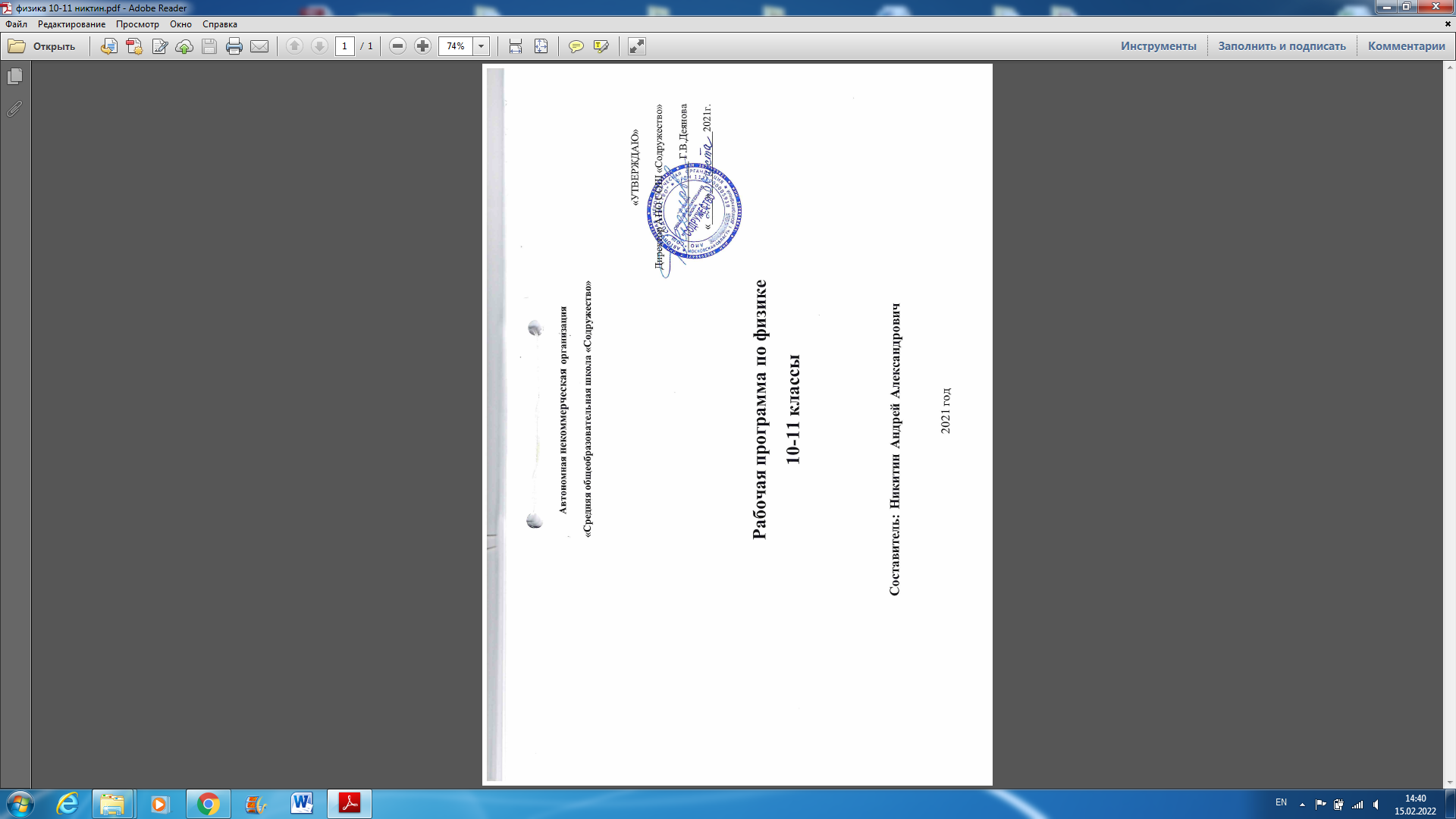 Рабочая программа по физике разработана для учащихся 10-11 классов основной школы в соответствии с требованиями Федерального государственного образовательного стандарта среднего общего образования; требованиями к результатам освоения основной образовательной программы; примерной программы средней (полной) общеобразовательной школы на основе авторской программы А.В. Шаталиной «Физика. Рабочие программы. Предметная линия учебников серии «Классический курс». 10-11 классы: учеб. пособие для общеобразовательных организаций, Просвещение, 2017г и рассчитана на работу по учебникам:Физика. 10 класс: учебник для общеобразовательных организаций базовый и углублѐнный уровни / Г.Я.Мякишев, Б.Б.Буховцев, Н.Н. Сотский; под редакцией Н.А. Парфентьевой. - 2-е издание – М. : Просвещение, 2018.Физика. 11 класс: учебник для общеобразовательных организаций базовый уровень / Г.Я.Мякишев, Б.Б.Буховцев, В.М. Чаругин; под редакцией Н.А. Парфентьевой. - 7-е издание, переработанное – М. : Просвещение, 2021.Всего для 10-11 класса на физику в учебном плане школы выделено 134 часа ( 68 часов в 10 классе и 66 часов в 11 классе).Раздел 1. Планируемые результаты освоения учебного предмета «Физика» Личностныеумение управлять своей познавательной деятельностью;готовность и способность к образованию, в том числе к самообразованию, на протяжении всей жизни; сознательное отношение к непрерывному образованию как условию успешной профессиональной и общественной деятельности;умение сотрудничать со взрослыми, сверстниками, детьми младшего возраста в образовательной, учебно-исследовательской, проектной и других видах деятельности;сформированность мировоззрения, соответствующего современному развитию уровня науки; осознание значимости науки, владение достоверной информацией о передовых достижениях и открытиях мировой и отечественной науки; заинтересованность в научных знаниях об устройстве мира и общества; готовность к научно-техническому творчеству;чувство гордости за российскую физическую науку, гуманизм;положительное отношение к труду, целеустремлѐнность;экологическая культура, бережное отношение к родной земле, природным богатствам России и мира, понимание ответственности за состояние природных ресурсов и разумное природопользование.МетапредметныеМетапредметные результаты, включают освоенные обучающимися межпредметные понятия и универсальные учебные действия (регулятивные, познавательные, коммуникативные)/освоение регулятивных универсальных учебных действий:самостоятельно определять цели, ставить и формулировать собственные задачи в образовательной деятельности и жизненных ситуациях;оценивать ресурсы, в том числе время и другие нематериальные ресурсы, необходимые для достижения поставленной ранее цели;сопоставлять имеющиеся возможности и необходимые для достижения цели ресурсы;определять несколько путей поставленной цели;задавать параметры и критерии, по которым можно определить, что цель достигнута;сопоставлять полученный результат деятельности с поставленной заранее целью;осознавать последствия достижения поставленной цели в деятельности, собственной жизни и жизни окружающих людей;освоение познавательных универсальных учебных действийкритически оценивать и интерпретировать информацию с разных позиций;распознавать и фиксировать противоречия в информационных источниках;использовать различные модельно-схематические средства для представления выявленных в информационных источниках противоречий;осуществлять развёрнутый информационный поиск и ставить на его основе новые (учебные и познавательные) задачи;искать и находить обобщённые способы решения задачи;приводить критические аргументы,	как в отношении собственного суждения, так и в отношении действий и суждений другого человека;анализировать и преобразовывать проблемно-противоречивые ситуации;выходить за рамки учебного предмета и осуществлять целенаправленный поиск возможности широкого переноса средств и способов действий;выстраивать индивидуальную образовательную траекторию, учитывая ограничения со стороны других участников и ресурсные ограничения;занимать разные позиции в познавательной деятельности.освоение коммуникативных универсальных учебных действий:осуществлять деловую коммуникацию как со сверстниками, так и со взрослыми.при осуществлении групповой работы быть как руководителем, так и членом команды в различных ролях;развёрнуто, логично и точно излагать свою точку зрения с использованием адекватных (устных и письменных) языковых средств;распознавать конфликт генные ситуации и предотвращать конфликты до их активной фазы;согласовывать позиции членов команды в процессе работы над общим продуктом/решением;представлять публично результаты индивидуальной и групповой деятельности как перед знакомой , так и перед незнакомой аудиторией;подбирать партнёров для деловой коммуникации, исходя из соображений результативности взаимодействия, а не личных симпатий;Предметные В результате изучения учебного предмета «Физика» на уровне среднего общего образования:демонстрировать на примерах роль и место физики в формировании современной научной картины мира, в развитии современной техники и технологий, в практической деятельности людей;демонстрировать на примерах взаимосвязь между физикой и другими естественными науками;устанавливать взаимосвязь естественно-научных явлений и применять основные физические модели для их описания и объяснения;использовать информацию физического содержания при решении учебных, практических, проектных и исследовательских задач, интегрируя информацию из различных источников и критически ее оценивая;различать и уметь использовать в учебно-исследовательской деятельности методы научного познания (наблюдение, описание, измерение, эксперимент, выдвижение гипотезы, моделирование и др.) и формы научного познания (факты, законы, теории), демонстрируя на примерах их роль и место в научном познании;проводить прямые и косвенные изменения физических величин, выбирая измерительные приборы с учетом необходимой точности измерений, планировать ход измерений, получать значение измеряемой величины и оценивать относительную погрешность по заданным формулам;проводить исследования зависимостей между физическими величинами: проводить измерения и определять на основе исследования значение параметров, характеризующих данную зависимость между величинами, и делать вывод с учетом погрешности измерений;использовать для описания характера протекания физических процессов физические величины и демонстрировать взаимосвязь между ними;использовать для описания характера протекания физических процессов физические законы с учетом границ их применимости;решать качественные задачи (в том числе и межпредметного характера): используя модели, физические величины и законы, выстраивать логически верную цепочку объяснения (доказательства) предложенного в задаче процесса (явления);решать расчетные задачи с явно заданной физической моделью: на основе анализа условия задачи выделять физическую модель, находить физические величины и законы, необходимые и достаточные для ее решения, проводить расчеты и проверять полученный результат;учитывать границы применения изученных физических моделей при решении физических и межпредметных задач;использовать информацию и применять знания о принципах работы и основных характеристиках изученных машин, приборов и других технических устройств для решения практических, учебно-исследовательских и проектных задач;использовать знания о физических объектах и процессах в повседневной жизни для обеспечения безопасности при обращении с приборами и техническими устройствами, для сохранения здоровья и соблюдения норм экологического поведения в окружающей среде, для принятия решений в повседневной жизни.Выпускник  получит возможность научиться:понимать и объяснять целостность физической теории, различать границы ее применимости и место в ряду других физических теорий;владеть приемами построения теоретических доказательств, а также прогнозирования особенностей протекания физических явлений и процессов на основе полученных теоретических выводов и доказательств;характеризовать системную связь между основополагающими научными понятиями: пространство, время, материя (вещество, поле), движение, сила, энергия;выдвигать гипотезы на основе знания основополагающих физических закономерностей и законов;самостоятельно планировать и проводить физические эксперименты;характеризовать глобальные проблемы, стоящие перед человечеством: энергетические, сырьевые, экологические, – и роль физики в решении этих проблем;решать практико-ориентированные качественные и расчетные физические задачи с выбором физической модели, используя несколько физических законов или формул, связывающих известные физические величины, в контексте межпредметных связей;объяснять принципы работы и характеристики изученных машин, приборов и технических устройств;объяснять условия применения физических моделей при решении физических задач, находить адекватную предложенной задаче физическую модель, разрешать проблему как на основе имеющихся знаний, так и при помощи методов оценки.Механические явленияВыпускник научится:распознавать механические явления и объяснять на основе имеющихся знаний основные свойства или условия протекания этих явлений: равномерное и неравномерное движение, равномерное и равноускоренное прямолинейное движение, относительность механического движения, свободное падение тел, равномерное движение по окружности, инерция, взаимодействие тел, реактивное движение, передача давления твердыми телами, жидкостями и газами, атмосферное давление, плавание тел, равновесие твердых тел, имеющих закрепленную ось вращения, колебательное движение, резонанс, волновое движение (звук);описывать изученные свойства тел и механические явления, используя физические величины: путь, перемещение, скорость, ускорение, период обращения, масса тела, плотность вещества, сила (сила тяжести, сила упругости, сила трения), давление, импульс тела, кинетическая энергия, потенциальная энергия, механическая работа, механическая мощность, КПД при совершении работы с использованием простого механизма, сила трения, амплитуда, период и частота колебаний, длина волны и скорость ее распространения; при описании правильно трактовать физический смысл используемых величин, их обозначения и единицы измерения, находить формулы, связывающие данную физическую величину с другими величинами, вычислять значение физической величины;анализировать свойства тел, механические явления и процессы, используя физические законы: закон сохранения энергии, закон всемирного тяготения, принцип суперпозиции сил (нахождение равнодействующей силы), I, II и III законы Ньютона, закон сохранения импульса, закон Гука, закон Паскаля, закон Архимеда; при этом различать словесную формулировку закона и его математическое выражение; различать основные признаки изученных физических моделей: материальная точка, инерциальная система отсчета;решать задачи, используя физические законы (закон сохранения энергии, закон всемирного тяготения, принцип суперпозиции сил, I, II и III законы Ньютона, закон сохранения импульса, закон Гука, закон Паскаля, закон Архимеда) и формулы, связывающие физические величины (путь, скорость, ускорение, масса тела, плотность вещества, сила, давление, импульс тела, кинетическая энергия, потенциальная энергия, механическая работа, механическая мощность, КПД простого механизма, сила трения скольжения, коэффициент трения, амплитуда, период и частота колебаний, длина волны и скорость ее распространения): на основе анализа условия задачи записывать краткое условие, выделять физические величины, законы и формулы, необходимые для ее решения, проводить расчеты и оценивать реальность полученного значения физической величины. Выпускник получит возможность научиться:использовать знания о механических явлениях в повседневной жизни для обеспечения безопасности при обращении с приборами и техническими устройствами, для сохранения здоровья и соблюдения норм экологического поведения в окружающей среде; приводить примеры практического использования физических знаний о механических явлениях и физических законах; примеры использования возобновляемых источников энергии; экологических последствий исследования космического пространств;различать границы применимости физических законов, понимать всеобщий характер фундаментальных законов (закон сохранения механической энергии, закон сохранения импульса, закон всемирного тяготения) и ограниченность использования частных законов (закон Гука, Архимеда и др.);находить адекватную предложенной задаче физическую модель, разрешать проблему как на основе имеющихся знаний по механике с использованием математического аппарата, так и при помощи методов оценки.Тепловые явленияВыпускник научится:распознавать тепловые явления и объяснять на базе имеющихся знаний основные свойства или условия протекания этих явлений: диффузия, изменение объема тел при нагревании (охлаждении), большая сжимаемость газов, малая сжимаемость жидкостей и твердых тел; тепловое равновесие, испарение, конденсация, плавление, кристаллизация, кипение, влажность воздуха, различные способы теплопередачи (теплопроводность, конвекция, излучение), агрегатные состояния вещества, поглощение энергии при испарении жидкости и выделение ее при конденсации пара, зависимость температуры кипения от давления;описывать изученные свойства тел и тепловые явления, используя физические величины: количество теплоты, внутренняя энергия, температура, удельная теплоемкость вещества, удельная теплота плавления, удельная теплота парообразования, удельная теплота сгорания топлива, коэффициент полезного действия теплового двигателя; при описании правильно трактовать физический смысл используемых величин, их обозначения и единицы измерения, находить формулы, связывающие данную физическую величину с другими величинами, вычислять значение физической величины; описывать явления и решать задачи с помощью МКТ.анализировать свойства тел, тепловые явления и процессы, используя основные положения атомно-молекулярного учения о строении вещества и закон сохранения энергии;различать основные признаки изученных физических моделей строения газов, жидкостей и твердых тел;приводить примеры практического использования физических знаний о тепловых явлениях;решать задачи, используя закон сохранения энергии в тепловых процессах и формулы, связывающие физические величины (количество теплоты, температура, удельная теплоемкость вещества, удельная теплота плавления, удельная теплота парообразования, удельная теплота сгорания топлива, коэффициент полезного действия теплового двигателя): на основе анализа условия задачи записывать краткое условие, выделять физические величины, законы и формулы, необходимые для ее решения, проводить расчеты и оценивать реальность полученного значения физической величины.Выпускник получит возможность научиться:использовать знания о тепловых явлениях в повседневной жизни для обеспечения безопасности при обращении с приборами и техническими устройствами, для сохранения здоровья и соблюдения норм экологического поведения в окружающей среде; приводить примеры экологических последствий работы двигателей внутреннего сгорания, тепловых и гидроэлектростанций;различать границы применимости физических законов, понимать всеобщий характер фундаментальных физических законов (закон сохранения энергии в тепловых процессах) и ограниченность использования частных законов;находить адекватную предложенной задаче физическую модель, разрешать проблему как на основе имеющихся знаний о тепловых явлениях с использованием математического аппарата, так и при помощи методов оценки.Электрические и магнитные явленияВыпускник научится:распознавать электромагнитные явления и объяснять на основе имеющихся знаний основные свойства или условия протекания этих явлений: электризация тел, взаимодействие зарядов, электрический ток и его действия (тепловое, химическое, магнитное), взаимодействие магнитов, электромагнитная индукция, действие магнитного поля на проводник с током и на движущуюся заряженную частицу, действие электрического поля на заряженную частицу, электромагнитные волны, прямолинейное распространение света, отражение и преломление света, дисперсия света.составлять схемы электрических цепей с последовательным и параллельным соединением элементов, различая условные обозначения элементов электрических цепей (источник тока, ключ, резистор, реостат, лампочка, амперметр, вольтметр). использовать оптические схемы для построения изображений в плоском зеркале и собирающей линзе.описывать изученные свойства тел и электромагнитные явления, используя физические величины: электрический заряд, сила тока, электрическое напряжение, электрическое сопротивление, удельное сопротивление вещества, работа электрического поля, мощность тока, фокусное расстояние и оптическая сила линзы, скорость электромагнитных волн, длина волны и частота света; при описании верно трактовать физический смысл используемых величин, их обозначения и единицы измерения; находить формулы, связывающие данную физическую величину с другими величинами.анализировать свойства тел, электромагнитные явления и процессы, используя физические законы: закон сохранения электрического заряда, закон Ома для участка цепи, закон Джоуля-Ленца, закон прямолинейного распространения света, закон отражения света, закон преломления света; при этом различать словесную формулировку закона и его математическое выражение.приводить примеры практического использования физических знаний о электромагнитных явленияхрешать задачи, используя физические законы (закон Ома для участка цепи, закон Джоуля-Ленца, закон прямолинейного распространения света, закон отражения света, закон преломления света) и формулы, связывающие физические величины (сила тока, электрическое напряжение, электрическое сопротивление, удельное сопротивление вещества, работа электрического поля, мощность тока, фокусное расстояние и оптическая сила линзы, скорость электромагнитных волн, длина волны и частота света, формулы расчета электрического сопротивления припоследовательном и параллельном соединении проводников): на основе анализа условия задачи записывать краткое условие, выделять физические величины, законы и формулы, необходимые для ее решения, проводить расчеты и оценивать реальность полученного значения физической величины.Выпускник получит возможность научиться:использовать знания об электромагнитных явлениях в повседневной жизни для обеспечения безопасности при обращении с приборами и техническими устройствами, для сохранения здоровья и соблюдения норм экологического поведения в окружающей среде; приводить примеры влияния электромагнитных излучений на живые организмы;различать границы применимости физических законов, понимать всеобщий характер фундаментальных законов (закон сохранения электрического заряда) и ограниченность использования частных законов (закон Ома для участка цепи, закон Джоуля-Ленца и др.);использовать приемы построения физических моделей, поиска и формулировки доказательств выдвинутых гипотез и теоретических выводов на основе эмпирически установленных фактов;находить адекватную предложенной задаче физическую модель, разрешать проблему как на основе имеющихся знаний об электромагнитных явлениях с использованием математического аппарата, так и при помощи методов оценки.Квантовые явленияВыпускник научится:распознавать квантовые явления и объяснять на основе имеющихся знаний основные свойства или условия протекания этих явлений: естественная и искусственная радиоактивность, α-, β- и γ-излучения, возникновение линейчатого спектра излучения атома;описывать изученные квантовые явления, используя физические величины: массовое число, зарядовое число, период полураспада, энергия фотонов; при описании правильно трактовать физический смысл используемых величин, их обозначения и единицы измерения; находить формулы, связывающие данную физическую величину с другими величинами, вычислять значение физической величины;анализировать квантовые явления, используя физические законы и постулаты: закон сохранения энергии, закон сохранения электрического заряда, закон сохранения массового числа, закономерности излучения и поглощения света атомом, при этом различать словесную формулировку закона и его математическое выражение;различать основные признаки планетарной модели атома, нуклонной модели атомного ядра;приводить примеры проявления в природе и практического использования радиоактивности, ядерных и термоядерных реакций, спектрального анализа.Выпускник получит возможность научиться:использовать полученные знания в повседневной жизни при обращении с приборами и техническими устройствами (счетчик ионизирующих частиц, дозиметр), для сохранения здоровья и соблюдения норм экологического поведения в окружающей среде;соотносить энергию связи атомных ядер с дефектом массы;приводить примеры влияния радиоактивных излучений на живые организмы; понимать принцип действия дозиметра и различать условия его использования;понимать экологические проблемы, возникающие при использовании атомных электростанций, и пути решения этих проблем, перспективы использования управляемого термоядерного синтеза.Элементы астрономииВыпускник научится:указывать названия планет Солнечной системы; различать основные признаки суточного вращения звездного неба, движения Луны, Солнца и планет относительно звезд;понимать различия между гелиоцентрической и геоцентрической системами мира;Выпускник получит возможность научиться:указывать общие свойства и отличия планет земной группы и планет-гигантов; малых тел Солнечной системы и больших планет; пользоваться картой звездного неба при наблюдениях звездного неба;различать основные характеристики звезд (размер, цвет, температура) соотносить цвет звезды с ее температурой;различать гипотезы о происхождении Солнечной системы.Раздел 2. Содержание учебного предмета.10 КЛАСС(68 часов, 2 часа в неделю)11 класс (66часов)Календарно-тематический план для 10 класса (68часов)Календарно-тематический план для 11 класса УЧЕБНО-МЕТОДИЧЕСКОЕ  ОБЕСПЕЧЕНИЕ ОБРАЗОВАТЕЛЬНОГО ПРОЦЕССАНормативные документыФедеральный государственный образовательный стандарт основного общего образования.Учебно-методическая литератураГ.Я. Мякишев, Б.Б. Буховцев, В.М. Сотский «Физика 11 класс» М. Просвещение 2018гРымкевич А.П. Задачник по физике10-11 классы М. «Дрофа» 2019Громцева О. И., Контрольные и самостоятельные работы по физике 11 кл.. М. «Экзамен», 2018.Демидова .Физика. Типовые экзаменационные варианты. М. «Национальное образование» 2021.№ РазделСодержаниеКол-во часовФормы организации учебных занятий.Виды учебной деятельностиВведениеФизика как наука и осн6ова естествознания. Научный метод познания окружающего мира.1Формы организации: фронтальная, индивидуальная, групповая.11.МеханикаКинематика (7 часов)Материальная точка. Система отсчёта. Перемещение. Скорость равномерного  прямолинейного движения. Прямолинейное равноускоренное движение: мгновенная скорость, ускорение, перемещение. Графики зависимости кинематических величин от времени при равноускоренном и равномерном движении. Относительность механического движения. Свободное падение тел. Кинематика периодического движения. Вращательное движение. Контрольная работа №1«Кинематика».Динамика (8 часов)Принцип относительности Галилея. Законы Ньютона. Гравитационные силы. Закон всемирного тяготения.   Сила тяжести, упругости, трения. Вес тела, невесомость. Применение законов Ньютона.Статика. Равновесие тел.Лабораторная работа «Изучение движения тела по окружности».Лабораторная работа«Экспериментальная проверка модуля силы упругости»Контрольная работа №2 «Динамика»Законы сохранения в механике (7 часов)Импульс тела. Закон сохранения импульса. Работа силы. Мощность. Потенциальная и кинетическая энергии. Закон сохранения механической энергии. Абсолютно неупругое и упругое столкновение.Лабораторная работа «Изучение закона сохранения механической энергии». «»Контрольная работа №3 «Законы сохранения».22Формы организации: фронтальная, индивидуальная, групповая.Объяснять границы применения механики, понимать границы применимости физических законов и теорий..Изображать векторы   и проекции вектора; Вычислять путь перемещения, находить проекции перемещения;радиус вектора.Вычислять скорость, путь.Читать и строить графики.Вычислять мгновенную скорость; складывать векторную и скалярную скорости; решать задачи на графикиФормула для проекции перемещения при прямолинейном равноускоренном движении. Уравнение движения тела с постоянным ускорениемумение пользоваться приборами и инструментами. Умение рассчитывать скорость, путьРешать задачи на движения тела, брошенного под углом к горизонтуВычислять угловую скорость, частоты, период.Уметь применять теоретические материалы на практикеумение применять полученные знания на практикевычисления погрешности.Применять теоретические знания по теме к решению задач: количественных, качественных.Применять теоретические знания по теме к решению задач: количественных, качественных.Решение задач на законы сохранения в механике.2Молекулярная физика и термодинамикаМКТ (13 часов)Масса атомов. Молярная масса. Агрегатные состояния вещества. Температура. Основное уравнение МКТ. Уравнение Менделеева- Клапейрона. Изопроцессы. Лабораторная работа «Экспериментальнаяпроверка закона Гей – Люссака».Контрольная работа №4 «МКТ»Термодинамика (8 часов)Внутренняя энергия. Работа газа при изопроцессах. Первый закон термодинамики. Тепловые двигатели. Второй закон термодинамики.Кристаллические и аморфные телаПлавление, кристаллизация и сублимация твёрдых телСтруктура и свойства жидкости. Взаимные превращения жидкостей и газов. Кипение жидкостиКонтрольная работа	№4«Основы МКТ. Термодинамика»21Формы организации: фронтальная, индивидуальная, групповая.Объяснять явления, связанные с тепловым движением.Анализировать результаты, полученные в опыте Штерна, решать задачи на вычисление средней скорости.Графическая интерпретация закона. Решение задач.Использовать знания по теме урока для решения качественных и графических задач.Производить необходимые измерения, расчеты, вычисления погрешностиРешать задачи по теме урока.Решать задачи на основное уравнение МКТИспользовать знания по теме урока для решения качественных и графических задачВычислять значение внутренней энергии, работы газаОбъяснять молекулярную картину теплообмена, решать задачи по теме урока, решать задачи на первый закон термодинамики.Объяснять принцип действия тепловых двигателей, рассчитывать КПД тепловых двигателейРешать задачи по теме «Термодинамика».Знать свойства кристаллических и аморфных телРешать задачи на плавление Зависимость поверхностного натяжения от рода вещества, температуры и примесейРасчёт высоты поднятия жидкости в капилляре.Решение задач на взаимные превращения жидкости и газаИзмерять влажность с помощью психрометра.Вычислять относительную влажность, объяснять значение влажности.3Молекулярная физика и термодинамикаЭлектростатика. (8 часов)Электризация тел. Квантование электрического заряда. Закон Кулона. Напряжённость электрического поля. Линии напряжённости. Потенциал. Разность потенциалов. Электроёмкость. Энергия электрического поля.Контрольная работа	№6«Электростатика».	Законы постоянного электрического тока. (8 часов)Электрический ток. Сила тока. Источники тока. ЭДС. Закон Ома для участка цепи и полной цепи. Зависимость сопротивления проводника и удельного сопротивления от температуры. Виды соединения проводников. Закон Джоуля- Ленца. Лабораторная работа «Измерение ЭДС и внутреннего сопротивления проводника»,«Изучение последовательного и параллельного соединения проводников»Контрольная работа	№7«Законы постоянного тока»Электрический ток в различных средах.(7 часов)Электрическая проводимость различных веществ. Зависимость сопротивления проводника и удельного сопротивления	от температуры. Сверхпроводимость. Проводимость полупроводников, газов и проводящих жидкостей. Закон электролиза. Эл. Ток в вакууме.Полупроводниковые приборы. Вакуумный диод.Контрольная работа	№8«Электрический  ток в различныхсредах»23Формы организации: фронтальная, индивидуальная, групповая.Объяснять явление электризации на основе электронной теорииРешать задачи на нахождение вектора напряженности, направление силовых линий. Вычислять работу сил электрического поля. Применять формулы для решения задач по теме урока.Применять формулу расчета электроемкости плоского конденсатора.Формулы расчета энергии электрического поляПрименять полученные теоретические и практические знания и навыкиОбъяснять физические явления на основе законов постоянного тока, решать простейшие задачи по теме урока.Измерять силу тока, напряжение в цепи. Использовать закон Ома для решения простейших задач.Собирать электрические цепи, делать измеренияПрименять законы последовательного и параллельного соединения для расчета электрической цепи.Собирать электрические цепи, делать измеренияРешать задачи на расчет мощности, работыПрименять полученные теоретические и практические знания и навыкиПрименять основные положения электронной теории к объяснению механизма проводимости металлов.Объяснять свойства электронных пучков на основе электронной теорииРешать задачи по теме урока, практическое применение электролизаОбъяснять механизм образования свободных зарядов в газах, решать задачи.Применять теорию электрической проводимости к полупроводникамПрименять основные положения электронной теории к объяснению механизма проводимости металлов.Объяснять свойства электронных пучков на основе электронной теорииРешать задачи по теме урока, практическое применение электролизаОбъяснять механизм образования свободных зарядов в газах, решать задачи.Применять теорию электрической проводимости к полупроводникам6Итоговое повторение1Формы организации: фронтальная, индивидуальная, групповая.Анализировать, сравнивать, классифицировать и обобщать изученные понятияИтого68№РазделСодержаниеКоличество часовФормы организации учебных занятий.Виды учебной деятельности1Основы электродинамикиМагнитное поле. (4 часа) Сила Ампера. Сила Лоренца. Магнитные свойства вещества. Индукция магнитного поля. (6 часов)Электромагнитная индукция. Правило Ленца. Закон электромагнитной индукции. Самоиндукция. Индуктивность. Энергия магнитного поля. Лабораторные работа«Наблюдение действия магнитного поля на ток», Лабораторные работа «Изучение закона электромагнитной индукции».Контрольная работа	№1«Основы электродинамики»10Формы организации: фронтальная, индивидуальная, групповая.Понимать, что магнитное поле –это особый вид материи; знать, где оно существуетУметь применять правило буравчика и правило левой руки Уметь определять направление имодуль силы Ампера Уметь определятьнаправление и модуль силы Лоренца;Объяснять пара- и диамагнетизм, свойства ферро-магнетиков Уметь применять полученные знания на практике2Механические и электромагнитные колебанияМеханические колебания. (4 часа). Виды колебаний. Математический и физический маятники. Характеристики колебательного движения. Резонанс.     Формула     Томсона.Электромагнитные колебания (8 часов)Переменный    электрический    ток.    Конденсатор,катушка индуктивности в цепи переменного тока. Трансформатор. Производство и передача электроэнергии. Механические и электромагнитные волны. Характеристики волны. Интерференция, дифракция, поляризация механических волн. Звуковые волны. Плотность потока электромагнитного излучения. Лабораторная работа: «Определение ускорения свободного падения при помощи математическогомаятника»Контрольная работа №2«Колебания	и волны».12Формы организации: фронтальная, индивидуальная, групповая.Познакомиться с вынужденными и свободными колебаниями Знать формулы для расчёта периода колебаний маятниковЗнать уравнение гармонических колебаний, формулы для расчёта периода колебанийМаятников Знать свойства гармонических колебаний Уметь применять полученные знания на практике Знать свойства гармонических колебаний Уметь рассчитывать полную механическую энергию системы в любой момент времениЗнать уравнения вынужденных колебаний малой и большой частот Знать активное емкостное, индуктивное сопротивления,условия резонанса в электрической цепиЗнать устройство и условия работытрансформатора на холостом ходу и поднагрузкой Уметь применятьполученные знания на практике Иметь представление о распространенииэнергии волны. Знать уравнение бегущей волны Знать типы волн и характеристикизвуковых волн Познакомиться с электромагнитной волной Знать принципрадиотелеграфной и радиотелефоннойсвязи. Уметь чертить схемы цепейрадиопередатчика и радиоприёмника  Знать различные виды средств связи,уметь пользоваться ими.3ОптикаСветовые волны (13 часов)Скорость света. Принцип Гюйгенса. Законы отражен преломления света. Полное отражение света. Ли Построение изображения в линзах. Формула тон линзы. Дисперсия	 света. Интерференция. Дифракция и поляризация света. Дифракционная  решётка. Постулаты теории относительности. Основ следствия из теории относительности. Элементы релятивистской динамики. Виды излучений. Спек спектральный анализ. Теория относительности (2 часа). Постулаты теории относительности. Относительность одновременности . Основные следствия, вытекающие из постулатов теории относительности .Зависимость массы от скорости. Связь между массой и энергией. Релятивистская динамика анализ. Излучение и спектры. (2 часа)Виды излучений. Спек спектральный анализ. Шкала электромагнит излучений. Лабораторная работа«Измерение показателя преломления стекла».Лабораторная работа «Определения оптической силы и фокусного расстояния собирающей линзы». Лабораторная работа «Измерение длины свет волны». Лабораторная работа «Оценка информационной ёмкости компакт диска» Лабораторная работа Наблюдение сплошного и линейчатого спектр.Контрольная работа	№4«Квантовая физика»17Формы организации: фронтальная, индивидуальная, групповая Познакомиться с развитием взглядовна природу света. Уметь доказыватьзаконы отражения волн на основезакона Гюйгенса Уметь доказыватьзаконы преломления волн на основезакона Гюйгенса Уметь применятьполученные знания на практикеЗнать полное отражение светаЗнать основные характеристикилинзы и лучи, используемые для построения изображенийУметь применять полученные знанияна практике Познакомиться с методами измерения скорости света и явлением дисперсии Знать дисперсию света .Знать условия интерференции волн Уметь определять минимум и максимуминтерференционной картины Познакомиться с явлением дифракции волн Уметь применять полученные знания на практике Познакомиться с явлением поляризации света Знать о природе излучения и поглощения света телами Знать шкалуэлектромагнитных волн, уметь объяснить, привести примерыУметь применять полученные знания на практикеЗнать постулаты теории относительностиЗнать формулы преобразования данных параметров Знать зависимость массы от скорости релятивисткой динамике ЗнатьФормулу преобразования массы и формулуЭйнштейна4Квантовая физикаСветовые кванты (2 часа).Явление фотоэффекта. Фотоны. Корпускулярно - волновой дуализм. Давление света. Химическое действие света. Строение атома. Атомная физика. (2 часа).Опыты Резерфорда. Квантовые постулаты Бора. Лазеры. Физика атомного ядра. (4 часа).Строение атомного ядра. Ядерные силы. Энергия связи атомного ядра. Радиоактивность. Виды радиоактивного излучения. Закон радиоактивного распада. Ядерные реакции. Цепная ядерная реакция. Ядерный реактор. Термоядерные реакции. Изотопы. Биологическое действие радиации. Элементарные частицы. (3 часа).Античастицы. Лептоны, адроны, кварки. Фронтальные лабораторные работы «Изучениетреков заряженных частиц».11Формы организации: фронтальная, индивидуальная, групповая Познакомиться с фотоэффектом Знать законы Столетова и уметь объяснять их наоснове уравнения Эйнштейна Уметь применять полученные знания на практикеУметь определять параметры фотона Уметь объяснять применение явления фотоэффекта в промышленности иТехнике Познакомиться с химическим действием света и давлениемУметь применять полученные знанияна практике Уметь применять теоретические знания на практикеЗнать о строении атома по Резерфорду-Бору Знать энергии стационарных со-стояний атома водорода Знать принципдействия лазеров.Формы организации: фронтальная, индивидуальная, групповая Знать принцип действия приборов регистрации и наблюдения элементарныхЧастиц Познакомиться с открытиемРадиоактивности Знать законы радиоактивных превращений и правилоСмещения Знать законРадиоактивного распада Знать изотопы и их применение Знать открытиеНейтрона Понимать строениеядра и энергию связи нуклоновПонимать энергию связи атомных ядерУметь рассчитывать энергетическийвыход ядерной реакции Уметь применятьполученные знания на практикеПознакомиться с реакциями деленийядер урана. Познакомиться с принципом действия ядерного реактораПознакомиться с принципом термоядерных реакций Знать о дозах излучения и защитеот излучения Уметь объяснить классификационную таблицу Уметь применять полученные знанияна практике 5Строение ВселеннойВидимые движения небесных тел. Законы движения планет. Система Земля-Луна. Физическая природа планет и малых тел Солнечной системы. Солнце. Основные характеристики звѐзд.  Внутреннее строение Солнца и звѐзд главной последовательности. Эволюция звѐзд: рождение, жизнь и смерть звѐзд. Млечный путь- наша Галактика. Галактики. Строение и эволюция Вселенной. Единая физическая картина мира. 9Формы организации: фронтальная, индивидуальная, групповая Познакомиться со строениемСолнечной системы, ее особенностямиПознакомиться с планетамиСолнечной системы Познакомиться скометами, болидами, метеоритами,метеорами астероидами Познакомиться свидами галактик6Итоговое повторение7Итого66№п/пТема раздела, урокаКол-во часовДатаКорректировка1Физика как наука и осн6ова естествознания. Научный метод познания окружающего мира.1Механика 22Кинематика72Основные понятия кинематики.13Скорость. Равномерное прямолинейное движение.14Относительность механического движения. Принцип относительности в механике.15Равноускоренное прямолинейное движение.16Свободное падение тел.17Равномерное движение точки по окружности.18Контрольная работа №1«Кинематика».1Динамика89Масса, сила. Законы Ньютона, их экспериментальное подтверждение.110Силы в механике. Гравитационные силы.111Сила тяжести и вес. Невесомость.112Сила упругости. Закон Гука.113Лабораторная работа №1 «Изучение движения тела по окружности под действиемсилы упругости и тяжести».114Лабораторная работа №2 «Экспериментальная проверка модуля силы упругости»115Силы трения. Статика. Равновесие тел.Равновесие тел.116Контрольная работа №2 «Динамика»1Законы сохранения717Закон сохранения импульса.118Реактивное движение.119Работа силы.120Теорема об изменении кинетической и потенциальной энергии.121Закон сохранения энергии в механике.122Лабораторная работа №3 «Изучение закона сохранения механической энергии».123Контрольная работа №3 «Законы сохранения».1Молекулярная физика21Основы МКТ1324Основные положения МКТ и их опытные обоснования.125Характеристики молекул и их систем.126Идеальный газ. Основное уравнение МКТ.127Температура.128Уравнение состояния идеального газа.129Газовые законы.130Уравнение Менделеева - Клапейрона, газовые законы.131Температура-мера средней кинетической энергии132Лабораторная работа №4 «Экспериментальная проверка закона Гей-Люссака»133Реальный газ. Воздух, пар.134Жидкое состояние вещества. Свойство поверхности жидкости.135Твёрдое состояние вещества.136Контрольная работа №4 «МКТ»1Термодинамика837Термодинамическая система и ее параметры138Работа в термодинамике.139Расчёт работы термодинамической системы140Теплопередача. Количество теплоты141Первый закон термодинамики.142Необратимость процессов в природе. Второй закон термодинамики.143Тепловые двигатели и охрана окружающей среды.44Контрольная работа №5 «Термодинамика»Электродинамика23Электростатика845Электростатика. Электродинамика- как фундаментальная физическая теория.146Закон Кулона.147Электрическое поле. Напряжённость. Идея близкодействия.148Напряжённость электрического поля. Принцип суперпозиции.149Проводники и диэлектрики в электрическом поле.150Энергетические характеристики электрического поля151Конденсаторы. Энергия заряженного конденсатора.152Контрольная работа №6 «Электростатика»Законы постоянного тока853Электрический ток. Условие его существования.154Электрические схемы. Закон Ома для участка цепи.155Расчёт электрических цепей.56Лабораторная работа №5  «Изучение последовательного и параллельного соединения проводников».157Работа и мощность постоянного тока.158Электродвижущая сила. Закон Ома для полной цепи.159Лабораторная работа № 6 «Определение ЭДС и внутреннего сопротивления источника тока».160Контрольная работа  № 7 «Законы постоянного тока»1Ток в различных средах761Электрический ток в различных средах. Электрический ток в металлах, проводниках.162Закономерности протекания тока в вакууме.163Полупроводники. Полупроводниковые приборы.164Закономерности протекания тока в проводящих жидкостях.165Электрический ток в газах. Плазма.166Электростатика. Постоянный ток. Электрический ток в различных средах.167Контрольная работа №8 «Ток в различных средах»68Итоговое повторение1Итого68№Тема раздела, урокаТема раздела, урокаТема раздела, урокаКол-во часовДатаКорректировкаЭлектродинамика (продолжение)Электродинамика (продолжение)Электродинамика (продолжение)10Магнитное полеМагнитное полеМагнитное поле41Магнитное поле. Закон АмпераМагнитное поле. Закон АмпераМагнитное поле. Закон Ампера12Действие магнитного поля на движущийся заряд. Сила Лоренца.Действие магнитного поля на движущийся заряд. Сила Лоренца.Действие магнитного поля на движущийся заряд. Сила Лоренца.13Лабораторная работа №1 «Наблюдение за действиями магнитного поля тока »Лабораторная работа №1 «Наблюдение за действиями магнитного поля тока »Лабораторная работа №1 «Наблюдение за действиями магнитного поля тока »14Решение задач «Магнитное поле»Решение задач «Магнитное поле»Решение задач «Магнитное поле»1Электромагнитная индукцияЭлектромагнитная индукцияЭлектромагнитная индукция65Электромагнитная индукция. Магнитный поток. Правило Ленца.Электромагнитная индукция. Магнитный поток. Правило Ленца.Электромагнитная индукция. Магнитный поток. Правило Ленца.6Закон э/магнитной индукции. Магнитный поток.Закон э/магнитной индукции. Магнитный поток.Закон э/магнитной индукции. Магнитный поток.17Лабораторная работа №2 «Изучение явления магнитной индукции»Лабораторная работа №2 «Изучение явления магнитной индукции»Лабораторная работа №2 «Изучение явления магнитной индукции»18Самоиндукция. ИндуктивностьСамоиндукция. ИндуктивностьСамоиндукция. Индуктивность19Решение задач «Электромагнитная индукция»Решение задач «Электромагнитная индукция»Решение задач «Электромагнитная индукция»110Контрольная работа №1 «Основы электродинамики»Контрольная работа №1 «Основы электродинамики»Контрольная работа №1 «Основы электродинамики»1Колебания и волныКолебания и волныКолебания и волны12Механические колебанияМеханические колебанияМеханические колебания411Динамика колебательного движенияДинамика колебательного движенияДинамика колебательного движения112Математический маятникМатематический маятникМатематический маятник113Лабораторная работа №3 «Определение ускорения свободного падения при помощиматематического маятника»Лабораторная работа №3 «Определение ускорения свободного падения при помощиматематического маятника»Лабораторная работа №3 «Определение ускорения свободного падения при помощиматематического маятника»114Решение задач «Механические колебания»Решение задач «Механические колебания»Решение задач «Механические колебания»1Электромагнитные колебанияЭлектромагнитные колебанияЭлектромагнитные колебания815Колебательный контурКолебательный контурКолебательный контур116Переменный электрический ток. Активное, индуктивное, ёмкостное сопротивленияПеременный электрический ток. Активное, индуктивное, ёмкостное сопротивленияПеременный электрический ток. Активное, индуктивное, ёмкостное сопротивления117Производство и передача электрической энергии. Трансформаторы.Производство и передача электрической энергии. Трансформаторы.Производство и передача электрической энергии. Трансформаторы.118Характеристики волны. Волны в средеХарактеристики волны. Волны в средеХарактеристики волны. Волны в среде119Электромагнитные волныЭлектромагнитные волныЭлектромагнитные волны120Принципы радиосвязи. ТелевидениеПринципы радиосвязи. ТелевидениеПринципы радиосвязи. Телевидение121Решение задач «Электромагнитные волны»Решение задач «Электромагнитные волны»Решение задач «Электромагнитные волны»122Контрольная работа № 2 «Колебания и волны»Контрольная работа № 2 «Колебания и волны»Контрольная работа № 2 «Колебания и волны»1ОптикаОптикаОптика17Световые волныСветовые волныСветовые волны1323Скорость света Закон отражения светаСкорость света Закон отражения светаСкорость света Закон отражения света124Закон преломления светаЗакон преломления светаЗакон преломления света12525Лабораторная работа №4 «Определение показателя преломления стекла»Лабораторная работа №4 «Определение показателя преломления стекла»12626Линза.Линза.12727Формула тонкой линзыФормула тонкой линзы12828Расчёт характеристик тонкой линзыРасчёт характеристик тонкой линзы12929Лабораторная работа №5 «Определение оптической силы и фокусного расстояниясобирающей линзы»Лабораторная работа №5 «Определение оптической силы и фокусного расстояниясобирающей линзы»13030Дисперсия и интерференция светаДисперсия и интерференция света13131Лабораторная работа № 6 «Определение длины световой волны»Лабораторная работа № 6 «Определение длины световой волны»13232Дифракция светаДифракция света13333Лабораторная работа №7 «Оценка информационной ёмкости диска»Лабораторная работа №7 «Оценка информационной ёмкости диска»13434Решение задач «Свойства света»Решение задач «Свойства света»13535Повторение «Основные свойства света»Повторение «Основные свойства света»Элементы теории относительности Элементы теории относительности Элементы теории относительности 23636Основные следствия теории относительностиОсновные следствия теории относительности13737Контрольная работа № 3 «Оптика. Основы СТО»Контрольная работа № 3 «Оптика. Основы СТО»1Излучение и спектры Излучение и спектры Излучение и спектры 23838Виды излучения и спектрыВиды излучения и спектры13939Лабораторная работа №8 «Наблюдение сплошного и линейчатого спектра»Лабораторная работа №8 «Наблюдение сплошного и линейчатого спектра»1Квантовая физикаКвантовая физика11Световые квантыСветовые кванты24040Фотоэффект. Фотоны.Фотоэффект. Фотоны.14141Применение фотоэффектаПрименение фотоэффекта1Атомная физикаАтомная физика24242Строение атомаСтроение атома14343Радиоактивность. Закон радиоактивного распада. ИзотопыРадиоактивность. Закон радиоактивного распада. Изотопы1Физика атомного ядраФизика атомного ядра44444Строение ядра. Энергия связи. Ядерные реакцииСтроение ядра. Энергия связи. Ядерные реакции14545Атомная физикаАтомная физика14646Изучение треков заряженных частицИзучение треков заряженных частиц1474747Биологическое действие радиации.1Элементарные частицыЭлементарные частицы3484848Элементарные частицы1494949Строение атома и ядра1505050Контрольная работа №4 «Квантовая физика».1Строение Вселенной 9515151Солнечная система1525252Солнце1535353Звёзды внутреннее строение звезд1545454Наша Галактика1555555Эволюция звёзд1565656Звёздные системы1575757Современные взгляды на строение Вселенной1585858Пространственные масштабы Вселенной.1595959Вселенная1Итоговое повторение (7 часов)7606060Повторение «Кинематика»1616161Повторение «Динамика»1626262Повторение «Молекулярная физика»1636363Повторение «Термодинамика»1646464Повторение «Законы постоянного тока»1656565Повторение «Электродинамика»1666666Повторение «Электромагнитное поле»Итого66